Summary and Notes from the 2015 Demonstration Garden Surveys  Over 70 public gardens around the Rocky Mountain and High Plains region are currently partners with the PlantSelect® program. Education of visitors is a high priority for all of these gardens, offering opportunities for communitiesto learn about appropriate garden and landscape choices for their unique, local environmental conditions. To read more about these garden partners, visit the “Learn” section at www.plantselect.org. Maps, images, driving directions, and more information about each garden are posted and updated regularly.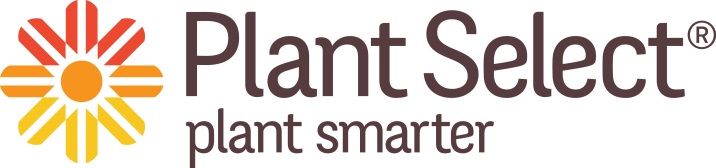 Highlights•    44 Demonstration gardens participated in the 2015 plant performance survey.•   134 plant taxa were rated on a 1-9 scale; and received ratings as follows: •    Blonde Ambition grama grass is the plant that received the highest score by the highest number of gardens that completed and returned the 2015 survey.  Currently being grown in 40 of the 44 gardens that completed and returned the 2015 survey (90.9%), Blonde Ambition grama grass received a mean score of 8.2.•    HOT WINGS® Tatarian Maple was also at the top of the list in 2015.  Currently being grown in 25 of the 44 gardens that completed and returned the 2015 survey (56.8%), HOT WINGS® Tatarian Maple received a mean score 8.2.2015 Detailed Plant Rating Averages (alpha by botanic name)Plant Select® Petites Rating AveragesPlant Select® Demonstration Garden 2015 “Top Ten” PlantsTop Plants for 3000-5500 ft Elevations61.4% (27 of 44) participating gardens(reported by at least half of the participating gardens at this elevation range)Top Plants for 5500-7500 ft Elevations40.9% (18 of 44) participating gardens(reported by at least half of the participating gardens at this elevation)Top Plants for Elevations over 7500 ft4.5% (2 of 44) Participating Gardens(reported by at least half of the participating gardens at this elevation)Top 20 Plants by Overall Rating(reported by at least half of the 44 participating gardens)Gardens Participating in 2015 Survey                                                                                                             explore> plantselect.orgAverage RatingNumber of Plant Select® Plant Taxa That Received This Average Rating9.018.0-8.9167.0-7.9696.0-6.9365.0-5.994.0-4.913.0-3.91SCIENTIFIC NAMETRADE OR COMMON NAMEAVERAGENUMBER OF RESPONSESAcer tataricum 'GarAnn' PP 15,023HOT WINGS® Tatarian Maple8.225Agastache aurantiaca 'P012S'CORONADO® Hyssop7.014Agastache cana 'Sinning' PP 13,673SONORAN SUNSET® Hyssop7.620Agastache 'Pstessene'CORONADO® Red Hyssop7.111Agastache rupestrisSunset hyssop7.626Amsonia jonesiiColorado desert blue star7.922Anchusa capensisCape-forget-me-not, Summer-forget-me-not5.89Andropogon gerardii 'PWIN01S'WINDWALKER®  big bluestem9.01Anthemis marschallianaFiligree Daisy7.09Aquilegia chrysanthaDENVER GOLD® Columbine7.532Aquilegia 'Swan Violet & White'REMEMBRANCE® Columbine5.914Arctostaphylos x coloradensisMock Bearberry Manzanita8.020Arctostaphylos x coloradensis ‘Panchito’Panchito Manzanita7.320Arctostaphylos x coloradensis ‘Chieftain'Chieftain manzanita6.613Arenaria 'Wallowa Mountain'Desert moss6.33Artemisia versicolor 'Sea Foam'Sea Foam Artemisia6.930Berlandiera lyrataChocolate Flower7.328Bouteloua gracilis 'Blonde Ambition' PP 22,048Blonde Ambition grama grass8.240Buddleia alternifolia 'Argentea'Silver Fountain Butterfly Bush7.719Calamagrostis brachytrichaKorean Feather Reed Grass7.727Callirhoe involucrataWinecups7.633Calylophus serrulatus 'Prairie Lode'Prairie Lode sundrops6.512Cercocarpus intricatusLittleleaf mountain mahogany7.332Chamaebatiaria millefoliumFernbush7.430Chrysothamnus (Ericameria) nauseosus var. nauseosusBaby blue rabbitbrush8.034Clematis integrifolia 'PSHarlan'MONGOLIAN BELLS® clematis6.628Crambe maritimaCurly leaf sea kale6.923Crataegus ambiguaRussian hawthorn8.311Cytisus purgansSPANISH GOLD® broom6.119Daphne x burkwoodii 'Carol Mackie'Carol Mackie Daphne7.327Delosperma dyeri 'Psdold'RED MOUNTAIN® ice plant5.99Delosperma floribundumSTARBURST® ice plant6.39Delosperma 'John Proffitt'TABLE MOUNTAIN® ice plant6.723Delosperma 'Kelaidis' PP 13,876MESA VERDE® ice plant6.919Delosperma 'P001S'FIRE SPINNER® ice plant7.116Delosperma 'Psfave'Lavender Ice ice plant7.213Dianthus FIRST LOVEFIRST LOVE® dianthus7.313Diascia integerrima 'P009S'CORAL CANYON® twinspur7.316Digitalis obscuraSUNSET® foxglove7.017Digitalis thapsiSPANISH PEAKS® foxglove7.014Dolichos lablab 'Ruby Moon'Ruby Moon hyacinth bean7.311Echinacea tennesseensisTennessee purple coneflower7.619Echium amoenumRed Feathers6.830Engelmannia peristeniaEngelmann's daisy6.84Ephedra equisetinaBluestem Joint Fir8.128Epilobium fleischeriAlpine willowherb7.510Eriogonum umbellatum var. aureum 'Psdowns'KANNAH CREEK® buckwheat7.929Eriogonum wrightii var. wrightiiSnow Mesa buckwheat7.05Erodium chrysanthumGolden storksbill7.930Fallugia paradoxaApache plume7.932Gazania krebsianaTANAGER® Gazania5.36Gazania linearis 'P004S'COLORADO GOLD® Gazania7.520Geranium dalmaticumDalmatian pink cranesbill7.07Geranium magniflorum 'LaVeta Lace'LaVeta Lace® geranium8.03Heptacodium miconioidesSeven-Son flower6.717Hesperaloe parvifloraRed yucca7.723Heuchera sanguinea 'Snow Angel'Snow Angel coral bells6.121Jamesia americanaWaxflower5.615Juniperus scopulorum 'Woodward'Woodward columnar juniper8.73Kniphofia caulescensRegal torchlily5.715Linum narbonenseNarbonne blue flax6.919Lonicera korolkowii  'Floribunda'BLUE VELVET® honeysuckle8.010Lonicera reticulata 'P015S'KINTZLEY'S GHOST® honeysuckle8.026Marrubium rotundifoliumSilverheels horehound7.329Melinis nerviglumisPINK CRYSTALS® Ruby Grass7.85Monardella macrantha 'Marian Sampson'Hummingbird trumpet mint6.115Muhlenbergia reverchonii 'PUND01S'UNDAUNTED® ruby muhly6.915Nepeta ‘Psfike' PP 18,904LITTLE TRUDY® catmint8.132Oenothera macrocarpa subsp. incanaSILVER BLADE® evening primrose6.924Origanum libanoticumHopflower Oregano8.026Osteospermum  ‘Avalanche' PP 22,705Avalanche white sun daisy6.922Osteospermum barberiae var. compactum 'P005S'PURPLE MOUNTAIN® Sun Daisy7.511Osteospermum sp. 'P006S'LAVENDER MIST® Sun Daisy7.19Paxistima canbyiMountain Lover6.010Penstemon grandiflorus 'P010S'PRAIRIE JEWEL® penstemon7.519Penstemon linarioides var. coloradoensis 'P014S'SILVERTON® bluemat penstemon6.221Penstemon mensarumGrand Mesa penstemon8.010Penstemon pseudospectabilisDesert beardtongue7.08Penstemon rostriflorusBridges' penstemon7.812Penstemon x 'Coral Baby'Coral Baby penstemon7.02Penstemon x mexicali 'Carolyn's Hope' PPAFCarolyn's Hope pink penstemon6.88Penstemon x mexicali 'P007S'PIKES PEAK PURPLE® Penstemon7.219Penstemon x mexicali 'P008S'RED ROCKS® penstemon7.522Penstemon x mexicali 'Psmyers'SHADOW MOUNTAIN® penstemon6.811Penstemon x mexicali 'PWIN02S'WINDWALKER® garnet penstemon6.67Philadelphus lewisii 'PWY01S'CHEYENNE® mock orange7.425Phlomis cashmerianaCashmere Sage6.421Phlox bifidaSNOWMASS® Phlox4.02Picea glauca 'Pendula'Weeping white spruce7.211Prunus besseyi 'P011S'PAWNEE BUTTES® sand cherry7.531Prunus nigra 'Princess Kay'Princess Kay plum7.47Rhamnus smithiiSmith's buckthorn5.86Rhus trilobata 'Autumn Amber'Autumn Amber sumac6.48Ribes uva-crispa 'Red Jacket'Comanche® gooseberry8.05Rosa glauca, R. rubrifoliaRedleaf rose6.823Rosa 'Ruby Voodoo'Ruby Voodoo rose6.820RudbeckiaDenver Daisy7.116Salvia argenteaSilver Sage7.224Salvia daghestanicaPLATINUM® Sage7.022Salvia darcyi 'Pscarl'VERMILION BLUFFS® Mexican Sage7.318Salvia darcyi x S. microphylla 'PWIN03S'WINDWALKER®  royal red salvia7.03Salvia greggiiWild Thing Sage6.39Salvia greggii 'Furman's Red'Furman's Red Sage7.68Salvia pachyphyllaMojave Sage7.316Satureja montana var. illyricaPurple Winter Savory6.615Scrophularia macranthaRed Birds in a Tree7.120Scutellaria resinosa 'Smoky Hills'Smoky Hills skullcap7.09Scutellaria suffrutescensCherry Skullcap6.712Sedum sediformeTurquoise Tails blue sedum7.824Seseli gummiferumMoon carrot7.417Sibiraea laevigataSiberian spirea5.710Sporobolus wrightiiGiant sacaton7.927Tanacetum cinerariifoliumDalmatian daisy5.512Tanacetum densum ssp. AmaniPartridge Feather7.623Verbena bipinnatifidaVALLEY LAVENDER® plains verbena6.510Veronica liwanensisTurkish veronica7.928Veronica 'Reavis'CRYSTAL RIVER® veronica8.124Viburnum x rhytidophylloides 'Alleghany'Alleghany viburnum7.915Viola corsicaCorsican violet7.511Vitis x ‘St. Theresa Seedless'St. Theresa Seedless Grape6.614Xanthoceras sorbifolium 'Psgan'CLEAR CREEK® golden yellowhorn8.17Zauschneria garrettii 'PWWG01S'ORANGE CARPET® hummingbird trumpet7.928Zinnia grandiflora 'Gold on Blue'Golden flowered prairie zinnia7.56Androsace sarmentosa 'Chumbyi'Silky rock jasmine8.65Arenaria 'Wallowa Mountain'Desert moss6.33Clematis scottiiScott's sugarbowls6.914Geranium dalmaticumDalmatian pink cranesbill7.07Heterotheca jonesii x villosa 'Goldhill'Goldhill golden-aster7.03Heuchera pulchellaSandia coralbells6.610Iris hookeri, I. setosa ssp. canadensisDwarf beach-head iris7.37Pinus edulisDwarf pinon pine7.73Primula elatiorOxlip primrose8.33SCIENTIFIC NAMETRADE OR COMMON NAMEAVERAGENUMBER OF RESPONSESAcer tataricum 'GarAnn' PP 15,023HOT WINGS® Tatarian Maple8.217.0Ephedra equisetinaBluestem Joint Fir8.215.0Veronica 'Reavis'CRYSTAL RIVER® Veronica8.215.0Zauschneria garrettii 'PWWG01S'ORANGE CARPET® Hummingbird Trumpet8.218.0Bouteloua gracilis 'Blonde Ambition' PP 22,048Blonde Ambition grama grass8.125.0Hesperaloe parvifloraRed yucca8.115.0Sporobolus wrightiiGiant Sacaton8.116.0Chrysothamnus nauseosus var. nauseosusBaby blue rabbitbrush8.022.0Nepeta ‘Psfike' PP 18,904LITTLE TRUDY® Catmint8.021.0Origanum libanoticumHopflower Oregano8.017.0SCIENTIFIC NAMETRADE OR COMMON NAMEAVERAGENUMBER OF RESPONSESFallugia paradoxaApache Plume8.314Nepeta ‘Psfike' PP 18,904LITTLE TRUDY® Catmint8.311Bouteloua gracilis 'Blonde Ambition' PP 22,048Blonde Ambition grama grass8.315Arctostaphylos x coloradensisMock Bearberry Manzanita8.29Acer tataricum 'GarAnn' PP 15,023HOT WINGS® Tatarian Maple8.210Origanum libanoticumHopflower Oregano8.210Sedum sediformeTurquoise Tails blue sedum8.210Chrysothamnus (Ericameria) nauseosus var. nauseosusBaby blue rabbitbrush8.114Ephedra equisetinaBluestem Joint Fir8.114Agastache cana 'Sinning' PP 13,673SONORAN SUNSET® Hyssop8.19SCIENTIFIC NAMETRADE OR COMMON NAMEAVERAGENUMBER OF RESPONSESAquilegia chrysanthaDENVER GOLD® columbine9.02Aquilegia 'Swan Violet & White'REMEMBRANCE® columbine9.02Erodium chrysanthumGolden storksbill9.02Nepeta ‘Psfike' PP 18,904LITTLE TRUDY® Catmint9.02Cytisus purgansSPANISH GOLD® Broom8.52Echium amoenumRed Feathers8.52Eriogonum umbellatum var. aureum 'Psdowns'KANNAH CREEK® Buckwheat8.52Philadelphus lewisii 'PWY01S'CHEYENNE® Mock Orange8.52Prunus besseyi 'P011S'PAWNEE BUTTES® Sand Cherry8.52Viola corsicaCorsican Violet8.02SCIENTIFIC NAMETRADE OR COMMON NAMEAVERAGE1.1.Bouteloua gracilis 'Blonde Ambition'PP 22,048Blonde Ambition grama grass8.22.2.Acer tataricum 'GarAnn' PP 15,023HOT WINGS® Tatarian Maple8.23.3.Ephedra equisetinaBluestem Joint Fir8.14.4.Veronica 'Reavis'CRYSTAL RIVER® Veronica8.15.5.Nepeta ‘Psfike' PP 18,904LITTLE TRUDY® Catmint8.16.6.Origanum libanoticumHopflower Oregano8.07.7.Chrysothamnus (Ericameria) nauseosus var. nauseosusBaby blue rabbitbrush8.08.Lonicera reticulata 'P015S'KINTZLEY'S GHOST® Honeysuckle8.09.Veronica liwanensisTurkish Veronica7.910.Zauschneria garrettii 'PWWG01S'ORANGE CARPET® Hummingbird Trumpet7.911.Sporobolus wrightiiGiant Sacaton7.912.Fallugia paradoxaApache Plume7.913.Erodium chrysanthumGolden Storksbill7.914.Amsonia jonesiiColorado desert blue star7.915.Eriogonum umbellatum var. aureum 'Psdowns'KANNAH CREEK® Buckwheat7.916.Sedum sediformeTurquoise Tails blue sedum7.817.Hesperaloe parvifloraRed yucca7.718.Calamagrostis brachytrichaKorean Feather Reed Grass7.719.Tanacetum densum ssp. amaniPartridge Feather7.620.Callirhoe involucrataWinecups7.6Alamosa Community GreenhouseAnasazi Heritage Center (BLM)Aurora Xeriscape Demonstration GardenBozeman Public Library      Demonstration GardenButterfly PavilionCarnegie Public Library Demo GardenCliffrose Plant Select Demo GardenColorado Springs Utilities XeriscapeConverse County Master GardenersCSU at RemingtonCSU Extension DenverCSU Extension Douglas CountyCSU Extension Eagle CountyCSU Extension Elbert CountyCSU Extension Gunnison County CSU Extension Morgan CountyCSU Extension Phillips CountyCSU Extension Summit CountyCSU Extension Tri-River AreaDenver Botanic GardensDurango Public Library Demonstration GardenErie Community ParkFort Collins Xeriscape GardenGardens on Spring CreekHighland's Garden VillageHome on the Range GardensHorticultural Art Society of CO SpringsIdaho Botanical GardenJordan Valley Water Conservancy District      Conservation Garden ParkKendrick Lake GardenLeft Hand Water District - Paterson GardensMonarch Spur ParkMontrose Botanical SocietyOtero County Courthouse GardenParker PACE gardenPueblo West Xeriscape Demonstration GardenRed Butte Garden & ArboretumSedalia Demonstration GardenSE Colorado Water Conservancy DistrictThornton Fire Station 5’s Water-Wise GardenTreasure Island GardenWestern Colorado Botanic GardensWestminster/The Heritage Golf CourseYampa River Botanic Park